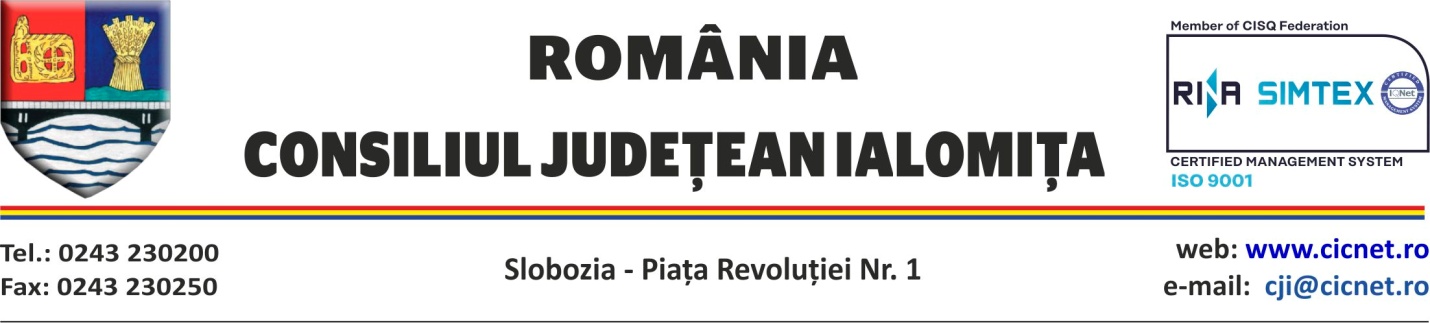 DIRECŢIA ACHIZIŢII ŞI PATRIMONIU                                                                                                   ANUNŢ  DE LICITAȚIEprivind încheierea unui contract de concesiune de bunuri a obiectivului Parc Fotovoltaic Ialomița Iprin captarea energiei verzi solare,proprietatea publică a județului Ialomița   Informații generale privind concedentul : Consiliul Județean Ialomița, cod fiscal 4231776, situat în municipiul Slobozia, Piața Revoluției, nr.1, județul Ialomița, tel. 0243230200, fax 0243230250, e-mail : cji@cicnet.roInformații generale privind obiectul concesiunii : obiectul concesiunii îl reprezintă încheierea unui contract  de concesiune de bunuri a obiectivului Parc Fotovoltaic Ialomița I, prin captarea energiei verzi solare, parc situat în  comuna Giurgeni, județul Ialomița, sola 899, parcela 1, înscris în cartea funciară nr. 22256, cu o suprafață construită de 12.640 mp, alcătuit din 2.128 panouri fotovoltaice cu puterea de 245W pe fiecare panou. Obiectivul se află în proprietatea publică a județului Ialomița, fiind concesionat conform  O.U.G. nr. 57/2019 și Hotărârii Consiliului Județean Ialomița nr. 176 din 17.12.2019.Informații privind documentația de atribuire : conform caietului de sarcini.Modalitatea sau modalitățile prin care persoanele interesate pot intra în posesia unui exemplar al documentației de atribuire : Pot intra în posesia unui exemplar al documentației de atribuire intrând pe site-ul Consiliului Județean Ialomița www.cjialomița.ro, secțiunea anunțuri/licitații, descărcând un exemplar, sau în urma unei cereri adresate Compartimentului Patrimoniu Public și Privat, contra cost.Denumirea și adresa serviciului/compartimentului din cadrul concedentului, de la care se poate obține un exemplar  din documentația de atribuire : Compartimentului Patrimoniu Public și Privat, situat la etajul 3, camera 52, în sediul Consiliului Județean Ialomița ;Costul și condițiile de plată pentru obținerea documentației de atribuire : Contravaloarea documentației de atribuire este de 20,00 lei, și se pot achita la casieria concedentului ;Data limită pentru solicitarea clarificărilor : 16.04. 2020, ora 16.30Informații privind  ofertele : Ofertele vor fi formulate conform documentației de atribuire. Data limită de depunere a ofertelor : 27.04.2020, ora 16.304.2      Adresa la care trebuie depuse ofertele : Ofertele vor fi depuse la sediul Consiliului Județean Ialomița, Piața Revoluției, nr.1, la registratură.    Numărul de exemplare  în care trebuie depusă  fiecare ofertă : Oferta va fi depusă în două exemplare conform documentației de atribuire.Data și  locul la care se va desfășura  ședința publică de deschidere a ofertelor : 28.04.2020, ora 11,00 la sediul Consiliului Județean Ialomița, parter, în sala de ședințe.Instanța competentă în soluționarea litigiilor apărute și termenele pentru sesizarea instanței : Tribunalul Ialomița, municipiul Slobozia, b-dul Cosminului, nr.12, cod poștal 920030, județul Ialomița, tel.0243/236952, fax 0243/232266, e-mail : tr-ialomița-pgref@just.ro , la termenele stabilite prin documentația de atribuire.Data transmiterii anunțului de licitație către instituțiile abilitate, în vederea publicării : 30.03.2020.PREȘEDINTELECONSILIULUI JUDEȚEAN IALOMIȚAVICTOR   MORARU